Task №1.                           Puzzle timeширокий                                              7. мостбашня                                                   8. королеваплощадь                                               9. столица  колокол                                               10. корольдворец                                                 11. воронпамятник                                             12. тюрьма Task № 2.               Let’s practice English grammar.Write  “the” where it is necessary._____ 	                                        _____ Queen Victoria Memorial_____ ’s Cathedral                             _____ Westminster Abbey _____                                 _____ Houses of Parliament  of 	                               _____ _____ National Gallery                                  _____ William  ______ Conqueror               _____ Big Ben	_____ Thames                                               _____ _____                            _____ Admiral Nelson_____ Romans                                              _____ City------------------------------------------------------------------------ Task №3.                     Sights of 1.       2.             3.   4.   5.                    6.   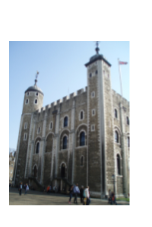 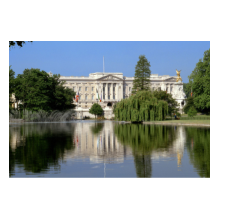 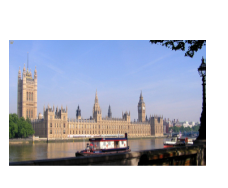 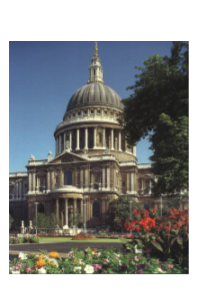 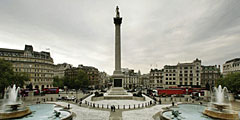 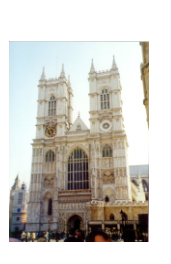 1234  56789  10   1112Parts of The numbers of the picturesThe City